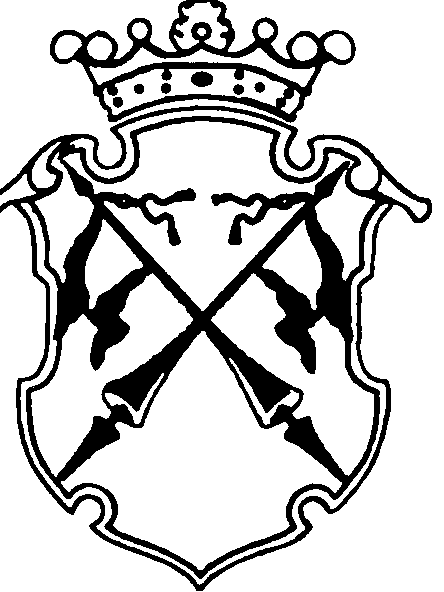 РЕСПУБЛИКА   КАРЕЛИЯКОНТРОЛЬНО-СЧЕТНЫЙ КОМИТЕТСОРТАВАЛЬСКОГО МУНИЦИПАЛЬНОГО РАЙОНАЗАКЛЮЧЕНИЕНА ПРОВЕДЕНИЕ  ФИНАНСОВО-ЭКОНОМИЧЕСКОЙ ЭКСПЕРТИЗЫпроекта постановления администрации Сортавальского муниципального района «Об утверждении ведомственной целевой программы «Содержание и ремонт автомобильных дорог местного значения Сортавальского муниципального района на 2017-2019 годы»«15» сентября 2016г.                                                                                    №50Основание для проведения экспертизы: п.7 ч.2 статьи 9 федерального закона  от 07.02.2011г. №6-ФЗ «Об общих принципах организации и деятельности контрольно-счетных органов субъектов Российской Федерации и муниципальных образований», ч.2 статьи 157 Бюджетного Кодекса РФ, п.7 статьи 7 Положения о контрольно-счетном комитете Сортавальского муниципального района, утвержденного Решением Совета Сортавальского муниципального района от 26.01.2012г. №232, подпункт 2 п.1 статьи 5 «Положения о бюджетном процессе в Сортавальском муниципальном районе», утвержденного Решением Совета Сортавальского муниципального района от 24.12.2015г. №171 Цель экспертизы : оценка финансово-экономических обоснований на предмет обоснованности расходных обязательств бюджета Сортавальского муниципального района в проекте постановлении администрации Сортавальского муниципального района «Об утверждении ведомственной целевой программы «Содержание и ремонт автомобильных дорог местного значения Сортавальского муниципального района на 2017-2019 годы»Предмет экспертизы : проект постановления администрации Сортавальского муниципального района «Об утверждении ведомственной целевой программы «Содержание и ремонт автомобильных дорог местного значения Сортавальского муниципального района на 2017-2019 годы»Проект постановления администрации Сортавальского муниципального района «Об утверждении ведомственной целевой программы «Содержание и ремонт автомобильных дорог местного значения Сортавальского муниципального района на 2017-2019 годы» (далее – проект постановления) с приложением №1 «Ведомственная целевая программа «Содержание и ремонт автомобильных дорог местного значения Сортавальского муниципального района на 2017-2019 годы» Паспорт (далее – паспорт ВЦП) представлен на экспертизу в Контрольно-счетный комитет Сортавальского муниципального района (далее- Контрольно-счетный комитет) 13 сентября 2016 года.Контрольно-счетный комитет Сортавальского муниципального района произвел экспертизу представленных МКУ «Недвижимость-ИНВЕСТ» документов к проекту постановлению.Рассмотрены следующие материалы по указанному проекту муниципального акта:Паспорт ВЦП – на 5 л.;Приложение№1 ведомственной целевой программы «Содержание и ремонт автомобильных дорог местного значения Сортавальского муниципального района на 2017-2019 годы «Перечень Программных мероприятий с разбивкой по годам, источники финансирования Программы» (далее- Перечень) - 2 л.Рассмотрев указанные документы, Контрольно-счетный комитет Сортавальского муниципального района пришел к следующим выводам:При анализе текстовой части проекта постановления выявлено, что к проекту постановления приложено два Приложения №1. Предлагается утвердить только одно из двух Приложений №1.Полномочия по установлению расходных обязательств подтверждены.Паспорт программы составлен не по форме согласно Приложению 1 к Порядку разработки, утверждения и реализации ведомственных целевых программ, утвержденный постановлением администрации Сортавальского муниципального района от 27.05.2010г. №67 (далее-Порядок)В описательной части ВЦП достаточно обоснованно изложена проблема. Цель ВЦП соответствует поставленной проблеме . Задача ВЦП  соответствует поставленной цели  В нарушение пп.4 п.6 Порядка целевые индикаторы программы не носят измеряемый количественный характер по годам. Кроме того, паспорт ВЦП не содержит целевых индикаторы (показатели результата).Паспорт ВЦП не содержит перечень основных мероприятий Представленные в Перечне мероприятия ВЦП взаимоувязаны  по их выполнению с задачами ВЦП . Мероприятия программы увязаны с объемами финансирования.Контрольно-счетный комитет СМР обращает внимание, что Приложение «Перечень Программных мероприятий с разбивкой по годам, источники финансирования Программы» не привязано к Паспорту ВЦП.В нарушение пп.7 п.6 р. II Порядка отсутствует оценка рисков реализации программы и мероприятия по их снижению.В нарушение пп.11 п. 6 р. II Порядка отсутствует оценка эффективности расходования бюджетных средств по годам.Под эффективностью использования муниципальных средств понимается экономическая категория, включающаяся в себя экономичность, продуктивность  и результативность- соотношение между достигнутыми результатами и вложенными затратамиВ нарушение пп.12 п. 6 р. II Порядка финансовые затраты на реализацию мероприятий ВЦП финансово-экономически не обоснованы (отсутствуют расчеты).ЗАМЕЧАНИЯ:При анализе текстовой части проекта постановления выявлено, что к проекту постановления приложено два Приложения №1. Предлагается утвердить только одно из двух Приложений №1.; Паспорт программы составлен не по форме согласно Приложению 1 к Порядку;В нарушение пп.4 п.6 Порядка целевые индикаторы программы не носят измеряемый количественный характер по годам. Кроме того, паспорт ВЦП не содержит целевые индикаторы (показатели результата);Паспорт ВЦП не содержит перечень основных мероприятий. Приложение «Перечень Программных мероприятий с разбивкой по годам, источники финансирования Программы» не привязано к Паспорту ВЦПВ нарушение пп.7 п.6 р. II Порядка отсутствует оценка рисков реализации программы и мероприятия по их снижению;В нарушение пп.11 п. 6 р. II Порядка отсутствует оценка эффективности расходования бюджетных средств по годам.;В нарушение пп.12 п. 6 р. II Порядка финансовые затраты на реализацию мероприятий ВЦП финансово-экономически не обоснованы (отсутствуют расчеты).ЗАКЛЮЧЕНИЕ: Контрольно-счетный комитет Сортавальского муниципального района, проверив представленные МКУ «Недвижимость-ИНВЕСТ» документы к проекту постановления «Содержание и ремонт автомобильных дорог местного значения Сортавальского муниципального района на 2017-2019 годы»  рекомендует доработать ВЦП «Содержание и ремонт автомобильных дорог местного значения Сортавальского муниципального района на 2017-2019 годы».Председатель Контрольно-счетного комитета                  		Н.А. Астафьева